    ESOGÜ Karşılaştırmalı Edebiyat Bölümü Ders Bilgi Formu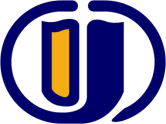 Dersin Öğretim Üyesi:   Dr.Öğr.Üy. Süleyman İNCEEFEİmza: 	 								Tarih: DÖNEM BAHARDERSİN KODU121918053DERSİN ADI Dramaturji IIYARIYILHAFTALIK DERS SAATİHAFTALIK DERS SAATİHAFTALIK DERS SAATİHAFTALIK DERS SAATİHAFTALIK DERS SAATİHAFTALIK DERS SAATİDERSİNDERSİNDERSİNDERSİNDERSİNYARIYILTeorikTeorikUygulamaLaboratuarLaboratuarLaboratuarKredisiAKTSTÜRÜTÜRÜDİLİ 822 000023ZORUNLU ( )  SEÇMELİ ( X)ZORUNLU ( )  SEÇMELİ ( X)TürkçeDERSİN KATEGORİSİDERSİN KATEGORİSİDERSİN KATEGORİSİDERSİN KATEGORİSİDERSİN KATEGORİSİDERSİN KATEGORİSİDERSİN KATEGORİSİDERSİN KATEGORİSİDERSİN KATEGORİSİDERSİN KATEGORİSİDERSİN KATEGORİSİDERSİN KATEGORİSİGenel EdebiyatGenel EdebiyatYabancı DilYabancı DilYabancı DilYabancı DilKarşılaştırmalı EdebiyatKarşılaştırmalı EdebiyatKarşılaştırmalı EdebiyatKarşılaştırmalı EdebiyatKarşılaştırmalı EdebiyatSosyal BilimXXDEĞERLENDİRME ÖLÇÜTLERİDEĞERLENDİRME ÖLÇÜTLERİDEĞERLENDİRME ÖLÇÜTLERİDEĞERLENDİRME ÖLÇÜTLERİDEĞERLENDİRME ÖLÇÜTLERİDEĞERLENDİRME ÖLÇÜTLERİDEĞERLENDİRME ÖLÇÜTLERİDEĞERLENDİRME ÖLÇÜTLERİDEĞERLENDİRME ÖLÇÜTLERİDEĞERLENDİRME ÖLÇÜTLERİDEĞERLENDİRME ÖLÇÜTLERİDEĞERLENDİRME ÖLÇÜTLERİYARIYIL İÇİYARIYIL İÇİYARIYIL İÇİYARIYIL İÇİYARIYIL İÇİFaaliyet türüFaaliyet türüFaaliyet türüFaaliyet türüFaaliyet türüSayı%YARIYIL İÇİYARIYIL İÇİYARIYIL İÇİYARIYIL İÇİYARIYIL İÇİI. Ara SınavI. Ara SınavI. Ara SınavI. Ara SınavI. Ara Sınav1 25 YARIYIL İÇİYARIYIL İÇİYARIYIL İÇİYARIYIL İÇİYARIYIL İÇİII. Ara SınavII. Ara SınavII. Ara SınavII. Ara SınavII. Ara Sınav 125 YARIYIL İÇİYARIYIL İÇİYARIYIL İÇİYARIYIL İÇİYARIYIL İÇİKısa SınavKısa SınavKısa SınavKısa SınavKısa SınavYARIYIL İÇİYARIYIL İÇİYARIYIL İÇİYARIYIL İÇİYARIYIL İÇİÖdevÖdevÖdevÖdevÖdevYARIYIL İÇİYARIYIL İÇİYARIYIL İÇİYARIYIL İÇİYARIYIL İÇİProjeProjeProjeProjeProjeYARIYIL İÇİYARIYIL İÇİYARIYIL İÇİYARIYIL İÇİYARIYIL İÇİRaporRaporRaporRaporRaporYARIYIL İÇİYARIYIL İÇİYARIYIL İÇİYARIYIL İÇİYARIYIL İÇİDiğer (………)Diğer (………)Diğer (………)Diğer (………)Diğer (………)YARIYIL SONU SINAVIYARIYIL SONU SINAVIYARIYIL SONU SINAVIYARIYIL SONU SINAVIYARIYIL SONU SINAVI 1 50VARSA ÖNERİLEN ÖNKOŞUL(LAR)VARSA ÖNERİLEN ÖNKOŞUL(LAR)VARSA ÖNERİLEN ÖNKOŞUL(LAR)VARSA ÖNERİLEN ÖNKOŞUL(LAR)VARSA ÖNERİLEN ÖNKOŞUL(LAR) Yok Yok Yok Yok Yok Yok YokDERSİN KISA İÇERİĞİDERSİN KISA İÇERİĞİDERSİN KISA İÇERİĞİDERSİN KISA İÇERİĞİDERSİN KISA İÇERİĞİ Bu derste, dram sanatının; yansılama, canlandırma ve aksiyon gibi asal ilkelerinin öğretilecek, dram sanatıyla ilgili teorik bilgiler verilecektir.  Bu derste, dram sanatının; yansılama, canlandırma ve aksiyon gibi asal ilkelerinin öğretilecek, dram sanatıyla ilgili teorik bilgiler verilecektir.  Bu derste, dram sanatının; yansılama, canlandırma ve aksiyon gibi asal ilkelerinin öğretilecek, dram sanatıyla ilgili teorik bilgiler verilecektir.  Bu derste, dram sanatının; yansılama, canlandırma ve aksiyon gibi asal ilkelerinin öğretilecek, dram sanatıyla ilgili teorik bilgiler verilecektir.  Bu derste, dram sanatının; yansılama, canlandırma ve aksiyon gibi asal ilkelerinin öğretilecek, dram sanatıyla ilgili teorik bilgiler verilecektir.  Bu derste, dram sanatının; yansılama, canlandırma ve aksiyon gibi asal ilkelerinin öğretilecek, dram sanatıyla ilgili teorik bilgiler verilecektir.  Bu derste, dram sanatının; yansılama, canlandırma ve aksiyon gibi asal ilkelerinin öğretilecek, dram sanatıyla ilgili teorik bilgiler verilecektir. DERSİN AMAÇLARIDERSİN AMAÇLARIDERSİN AMAÇLARIDERSİN AMAÇLARIDERSİN AMAÇLARI İnsan bedeninin imgesel, zihinsel, teknik yapı taşlarının oluşturulması, dramatik, yaratıcı davranış hakkında belirli bir anlayış ve bilince varmak için gerekli nitelikler kazandırılmaya çalışılacaktır. İnsan bedeninin imgesel, zihinsel, teknik yapı taşlarının oluşturulması, dramatik, yaratıcı davranış hakkında belirli bir anlayış ve bilince varmak için gerekli nitelikler kazandırılmaya çalışılacaktır. İnsan bedeninin imgesel, zihinsel, teknik yapı taşlarının oluşturulması, dramatik, yaratıcı davranış hakkında belirli bir anlayış ve bilince varmak için gerekli nitelikler kazandırılmaya çalışılacaktır. İnsan bedeninin imgesel, zihinsel, teknik yapı taşlarının oluşturulması, dramatik, yaratıcı davranış hakkında belirli bir anlayış ve bilince varmak için gerekli nitelikler kazandırılmaya çalışılacaktır. İnsan bedeninin imgesel, zihinsel, teknik yapı taşlarının oluşturulması, dramatik, yaratıcı davranış hakkında belirli bir anlayış ve bilince varmak için gerekli nitelikler kazandırılmaya çalışılacaktır. İnsan bedeninin imgesel, zihinsel, teknik yapı taşlarının oluşturulması, dramatik, yaratıcı davranış hakkında belirli bir anlayış ve bilince varmak için gerekli nitelikler kazandırılmaya çalışılacaktır. İnsan bedeninin imgesel, zihinsel, teknik yapı taşlarının oluşturulması, dramatik, yaratıcı davranış hakkında belirli bir anlayış ve bilince varmak için gerekli nitelikler kazandırılmaya çalışılacaktır.DERSİN MESLEK EĞİTİMİNİ SAĞLAMAYA YÖNELİK KATKISIDERSİN MESLEK EĞİTİMİNİ SAĞLAMAYA YÖNELİK KATKISIDERSİN MESLEK EĞİTİMİNİ SAĞLAMAYA YÖNELİK KATKISIDERSİN MESLEK EĞİTİMİNİ SAĞLAMAYA YÖNELİK KATKISIDERSİN MESLEK EĞİTİMİNİ SAĞLAMAYA YÖNELİK KATKISIKarşılaştırmalı edebiyat bilimci olarak dram sanatına yönelik incelemelerde bulunulmasına katkı sağlamak.Karşılaştırmalı edebiyat bilimci olarak dram sanatına yönelik incelemelerde bulunulmasına katkı sağlamak.Karşılaştırmalı edebiyat bilimci olarak dram sanatına yönelik incelemelerde bulunulmasına katkı sağlamak.Karşılaştırmalı edebiyat bilimci olarak dram sanatına yönelik incelemelerde bulunulmasına katkı sağlamak.Karşılaştırmalı edebiyat bilimci olarak dram sanatına yönelik incelemelerde bulunulmasına katkı sağlamak.Karşılaştırmalı edebiyat bilimci olarak dram sanatına yönelik incelemelerde bulunulmasına katkı sağlamak.Karşılaştırmalı edebiyat bilimci olarak dram sanatına yönelik incelemelerde bulunulmasına katkı sağlamak.DERSİN ÖĞRENİM ÇIKTILARIDERSİN ÖĞRENİM ÇIKTILARIDERSİN ÖĞRENİM ÇIKTILARIDERSİN ÖĞRENİM ÇIKTILARIDERSİN ÖĞRENİM ÇIKTILARIDram sanatının ilkelerini bilir.Oyun düzeni, dekor, sahne gibi teknik bilgiler edinir.Dramaturji çalışması yapabilir.Dram sanatının ilkelerini bilir.Oyun düzeni, dekor, sahne gibi teknik bilgiler edinir.Dramaturji çalışması yapabilir.Dram sanatının ilkelerini bilir.Oyun düzeni, dekor, sahne gibi teknik bilgiler edinir.Dramaturji çalışması yapabilir.Dram sanatının ilkelerini bilir.Oyun düzeni, dekor, sahne gibi teknik bilgiler edinir.Dramaturji çalışması yapabilir.Dram sanatının ilkelerini bilir.Oyun düzeni, dekor, sahne gibi teknik bilgiler edinir.Dramaturji çalışması yapabilir.Dram sanatının ilkelerini bilir.Oyun düzeni, dekor, sahne gibi teknik bilgiler edinir.Dramaturji çalışması yapabilir.Dram sanatının ilkelerini bilir.Oyun düzeni, dekor, sahne gibi teknik bilgiler edinir.Dramaturji çalışması yapabilir.TEMEL DERS KİTABITEMEL DERS KİTABITEMEL DERS KİTABITEMEL DERS KİTABITEMEL DERS KİTABISevda Şener,  Dram Sanatı, Mitos Boyut Yay., İstanbul, 2003.Sevda Şener,  Dram Sanatı, Mitos Boyut Yay., İstanbul, 2003.Sevda Şener,  Dram Sanatı, Mitos Boyut Yay., İstanbul, 2003.Sevda Şener,  Dram Sanatı, Mitos Boyut Yay., İstanbul, 2003.Sevda Şener,  Dram Sanatı, Mitos Boyut Yay., İstanbul, 2003.Sevda Şener,  Dram Sanatı, Mitos Boyut Yay., İstanbul, 2003.Sevda Şener,  Dram Sanatı, Mitos Boyut Yay., İstanbul, 2003.YARDIMCI KAYNAKLARYARDIMCI KAYNAKLARYARDIMCI KAYNAKLARYARDIMCI KAYNAKLARYARDIMCI KAYNAKLARÖzdemir Nutku,  Dram Sanatı: Tiyatroya Giriş, Kabalcı Yay., İstanbul, 1998.Beliz Güçbilmez, Sophokles'ten Stoppard'a İroni ve Dram Sanatı, Deniz Kitabevi, Ankara, 2005.Martin Esslin, Dram Sanatının Alanı Dram Sanatının Göstergeleri Sahne, Perde ve Ekrandaki Anlamları Nasıl Yaratır, YKY, İstanbul, 1996.Ayşegül Yüksel, Dram Sanatında Ezgi ve Uyum, Alkım Kitabevi, İstanbul, 2004.Özdemir Nutku,  Dram Sanatı: Tiyatroya Giriş, Kabalcı Yay., İstanbul, 1998.Beliz Güçbilmez, Sophokles'ten Stoppard'a İroni ve Dram Sanatı, Deniz Kitabevi, Ankara, 2005.Martin Esslin, Dram Sanatının Alanı Dram Sanatının Göstergeleri Sahne, Perde ve Ekrandaki Anlamları Nasıl Yaratır, YKY, İstanbul, 1996.Ayşegül Yüksel, Dram Sanatında Ezgi ve Uyum, Alkım Kitabevi, İstanbul, 2004.Özdemir Nutku,  Dram Sanatı: Tiyatroya Giriş, Kabalcı Yay., İstanbul, 1998.Beliz Güçbilmez, Sophokles'ten Stoppard'a İroni ve Dram Sanatı, Deniz Kitabevi, Ankara, 2005.Martin Esslin, Dram Sanatının Alanı Dram Sanatının Göstergeleri Sahne, Perde ve Ekrandaki Anlamları Nasıl Yaratır, YKY, İstanbul, 1996.Ayşegül Yüksel, Dram Sanatında Ezgi ve Uyum, Alkım Kitabevi, İstanbul, 2004.Özdemir Nutku,  Dram Sanatı: Tiyatroya Giriş, Kabalcı Yay., İstanbul, 1998.Beliz Güçbilmez, Sophokles'ten Stoppard'a İroni ve Dram Sanatı, Deniz Kitabevi, Ankara, 2005.Martin Esslin, Dram Sanatının Alanı Dram Sanatının Göstergeleri Sahne, Perde ve Ekrandaki Anlamları Nasıl Yaratır, YKY, İstanbul, 1996.Ayşegül Yüksel, Dram Sanatında Ezgi ve Uyum, Alkım Kitabevi, İstanbul, 2004.Özdemir Nutku,  Dram Sanatı: Tiyatroya Giriş, Kabalcı Yay., İstanbul, 1998.Beliz Güçbilmez, Sophokles'ten Stoppard'a İroni ve Dram Sanatı, Deniz Kitabevi, Ankara, 2005.Martin Esslin, Dram Sanatının Alanı Dram Sanatının Göstergeleri Sahne, Perde ve Ekrandaki Anlamları Nasıl Yaratır, YKY, İstanbul, 1996.Ayşegül Yüksel, Dram Sanatında Ezgi ve Uyum, Alkım Kitabevi, İstanbul, 2004.Özdemir Nutku,  Dram Sanatı: Tiyatroya Giriş, Kabalcı Yay., İstanbul, 1998.Beliz Güçbilmez, Sophokles'ten Stoppard'a İroni ve Dram Sanatı, Deniz Kitabevi, Ankara, 2005.Martin Esslin, Dram Sanatının Alanı Dram Sanatının Göstergeleri Sahne, Perde ve Ekrandaki Anlamları Nasıl Yaratır, YKY, İstanbul, 1996.Ayşegül Yüksel, Dram Sanatında Ezgi ve Uyum, Alkım Kitabevi, İstanbul, 2004.Özdemir Nutku,  Dram Sanatı: Tiyatroya Giriş, Kabalcı Yay., İstanbul, 1998.Beliz Güçbilmez, Sophokles'ten Stoppard'a İroni ve Dram Sanatı, Deniz Kitabevi, Ankara, 2005.Martin Esslin, Dram Sanatının Alanı Dram Sanatının Göstergeleri Sahne, Perde ve Ekrandaki Anlamları Nasıl Yaratır, YKY, İstanbul, 1996.Ayşegül Yüksel, Dram Sanatında Ezgi ve Uyum, Alkım Kitabevi, İstanbul, 2004.DERSTE GEREKLİ ARAÇ VE GEREÇLERDERSTE GEREKLİ ARAÇ VE GEREÇLERDERSTE GEREKLİ ARAÇ VE GEREÇLERDERSTE GEREKLİ ARAÇ VE GEREÇLERDERSTE GEREKLİ ARAÇ VE GEREÇLERDERSİN HAFTALIK PLANIDERSİN HAFTALIK PLANIHAFTAİŞLENEN KONULAR1 Kostüm.Makyaj.Kostüm makyaj ilişkisi,işlevleri.Kostüm hazırlanması. Makyaj gereçleri,yapımı.2 Kostüm.Makyaj.Kostüm makyaj ilişkisi,işlevleri.Kostüm hazırlanması. Makyaj gereçleri,yapımı.3 Sahne efektleri,müzik,aksesuar. Görsel ve işitsel sahne efektleri. Görsel ve işitsel araç ve gereçler.Oyun müziği.Aksesuar4 Ara Sınav5 Sahne efektleri,müzik,aksesuar. Görsel ve işitsel sahne efektleri. Görsel ve işitsel araç ve gereçler.Oyun müziği.Aksesuar6Orkestra (Arthur Miller) oyununun tema gelişimi,yan temalar,oyun kişileri,konuşma örgüsü,yapısal özellikler.7 Orkestra (Arthur Miller) oyununun tema gelişimi,yan temalar,oyun kişileri,konuşma örgüsü,yapısal özellikler.8Bernarda Alba’nın Evi (F.G.Lorca) oyununda baş oyun kişisi,yönelişi,oyunun aksiyon çizgisi..9Ara Sınav- İspinozlar (Orhan Kemal) oyununda ilk ve son asal düğüm(ana kriz)noktaları,doruk nokta.10 Martı (Anton Çehov)oyununu (4. perde) devingen birimler olarak değerlendirme.1. perde sahne noktalaması açısından değerlendirme.11 Julius Ceaser’da (W.Shakespeare) Brutus’u vurgulayacak budama ve sahne yer değiştirmeleri yapma.12 Julius Ceaser’da (W.Shakespeare) Brutus’u vurgulayacak budama ve sahne yer değiştirmeleri yapma.13 Limon (Memet Baydur) yönelişleri dikkate alarak sahnelere ayırma.14 Hizmetçiler (Jean Jenet) birinci derecede işlevsel sahnelerin sahne noktalamasını ve tartımsal gelişimini saptamak15,16 FinalNOPROGRAM ÇIKTISI 3211Karşılaştırmalı edebiyat bilimi ile ilgili yeterli bilgi birikimi; bu alandaki kuramsal ve uygulamalı bilgileri edinme.  x2Türkçe sözlü ve yazılı etkin iletişim kurma becerileri ve yabancı dil bilgisini kullanma/geliştirme becerisi. x3Mesleki ve etik sorumluluk bilinci.x4Alana yönelik bilgilerin ediniminde datashow ve workshopların uygulanması.  x5Alana ait kaynaklara ulaşılmasında yabancı dil etkinliğinin arttırılması. x 6Bireysel çalışma, disiplin içi ve disiplinler arası takım çalışması yapabilme becerisi.x7Farklı uluslara ait edebi metinlerin incelenmesi ve bu metinlerden hareketle farklı kültürlerin tanınması ve kültürlerarasılık kavramının işlenmesi. x8Türk ve dünya edebiyatına yönelik dökümanların takibinin sağlanması. x 9Türk ve dünya edebiyatlarına ait edebi eserlerin karşılaştırmalı olarak incelenmesini sağlamak. x10Karşılaştırmalı edebiyat bilimi ve yan disiplinler ile ilgili bilgi edinimi.   x11Eleştirel bakış açısının kazandırılması. x 1:Hiç Katkısı Yok. 2:Kısmen Katkısı Var. 3:Tam Katkısı Var.1:Hiç Katkısı Yok. 2:Kısmen Katkısı Var. 3:Tam Katkısı Var.1:Hiç Katkısı Yok. 2:Kısmen Katkısı Var. 3:Tam Katkısı Var.1:Hiç Katkısı Yok. 2:Kısmen Katkısı Var. 3:Tam Katkısı Var.1:Hiç Katkısı Yok. 2:Kısmen Katkısı Var. 3:Tam Katkısı Var.